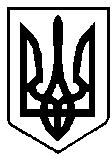 ВАРАСЬКА МІСЬКА РАДАВИКОНАВЧИЙ КОМІТЕТВАРАСЬКОЇ МІСЬКОЇ РАДИР І Ш Е Н Н Я07 грудня 2022 року			      	  			№469-ПРВ-22-1440Про виділення коштів зрезервного фонду бюджетуВараської міської територіальної громади	У зв’язку з воєнним станом в Україні введеним із 24 лютого 2022 року відповідно до Указу Президента України від 24 лютого 2022 року №64/2022 «Про введення воєнного стану в Україні» (зі змінами), Закону України «Про затвердження Указу Президента України «Про введення воєнного стану в Україні» від 24 лютого 2022 року №2102-IX, враховуючи Тимчасовий порядок виділення та використання коштів з резервного фонду бюджету в умовах воєнного стану, затверджений постановою Кабінету Міністрів України від 01 березня 2022 року №175, лист ТзОВ «Кузнецовський хлібозавод» від 01 грудня 2022 року №1115, відповідно до статті 24 Бюджетного кодексу України, керуючись статтями 40, частиною 6 статті 59 Закону України «Про місцеве самоврядування в Україні», виконавчий комітет Вараської міської ради В И Р І Ш И В:	1. Виділити кошти з резервного фонду бюджету Вараської міської територіальної громади (КПКВК МБ 3718710 «Резервний фонд місцевого бюджету» КЕКВ 9000 «Нерозподілені видатки») виконавчому комітету Вараської міської ради на безповоротній основі в сумі 1030170 гривень для співфінансування придбання генераторної станції, необхідної об’єкту критичної інфраструктури ТзОВ «Кузнецовський хлібозавод» для забезпечення безперебійної роботи з виробництва соціально значущого товару, а саме хліба в умовах воєнного стану, а також виконання інших завдань держави, в період критичних відключень електроенергії по КПКВК МБ 0218775 «Інші заходи за рахунок коштів резервного фонду місцевого бюджету» КЕКВ 3210 «Капітальні трансферти підприємствам (установам, організаціям)». 	2. Визначити головним розпорядником коштів, в межах направлених призначень, виконавчий комітет Вараської міської ради. 	3. ТзОВ «Кузнецовський хлібозавод» забезпечити цільове використання коштів резервного фонду для придбання генераторної станції. 	4. Відділу бухгалтерського обліку та звітності виконавчого комітету Вараської міської ради підготувати необхідні документи та розрахунки для внесення змін до кошторису та плану асигнувань на 2022 рік на суму 1030170 гривень. 	5. Фінансовому управлінню виконавчого комітету Вараської міської ради внести зміни до розпису бюджету Вараської міської територіальної громади на 2022 рік та врахувати зазначені зміни при проведенні фінансування виконавчого комітету Вараської міської ради. 	6. Контроль за виконанням рішення покласти на міського голову. Міський голова 				Олександр МЕНЗУЛ